КНЗ «Черкаський обласний інститут післядипломної освіти педагогічних працівників Черкаської обласної ради»Вказівки та відповіді до ІІ (районного) етапу Всеукраїнської учнівської олімпіади з математики2017-2018 навчальний рік6 класЗнайдіть ділене, якщо відомо, що дільник дорівнює найменшому кратному чисел 56, 72 і 96, частка − найбільшому дільнику чисел 3051 і 2682, а остача від ділення становить 1856. Відповідь: 20000.Розв’язання: НСК (56; 72; 96)  25  32  7  2016 – дільник, НСД (3051; 2682)  32  9 – частка, 2016  9  1856  20000 – ділене.У родині 4 особи. Якщо Оленці підвищити стипендію удвічі, то загальний прибуток усієї родини зросте на 5%, якщо замість цього бабусі підвищити пенсію удвічі, то –  на 15%, а якщо ж підвищити удвічі зарплату мамі, то – на 25%. На скільки відсотків зросте прибуток усієї родини, якщо підвищити удвічі зарплату татові?Відповідь: 55%.Розв’язання: Якщо Оленці подвоять стипендию, сімейний прибуток зросте на розмір цієї стипендії. Отже, Оленчина стипендия становить 5% загального прибутку. Аналогично, бабусина пенсія становить 15%, а зарплата мами – 25%. Частина, що залишається, 100%–5%–15%–25%=55%, припадає на татову зарплату. Значить, якщо йому подвоять зарплату, прибуток всієї сім’ї зросте на 55%.До числа 10 справа та зліва приписали по одній цифрі так, щоб отримане число було кратне 36. Знайдіть це число.Відповідь: 8100, 4104, 9108.Розв’язання: За умовою задачі  де   - натуральне число. Тоді  або  або  Оскільки число  ділиться на 9, то   або   Якщо підставити    , у відповідні формули, отримаємо відповідь 8100, 4104, 9108.Якщо деяке число помножити на 5, від добутку відняти його третину, остачу поділити на 14 і додати до цього послідовно ,  і  від початкового числа, то отримаємо 68. Яке число було спочатку? Відповідь: 68.Розв’язання: нехай число – ,складаємо рівняння ,  – шукане число.Василько придумав правило, за яким виписував у рядок числа. За його задумом першими були числа: 5, 12, 26, 47, … . Якими, на вашу думку, мають бути два наступні числа? Відповідь обґрунтуйте.Відповідь: 75, 110.Розв’язання: Очевидна закономірність:1-ше число: 5+7·0=5;2-ге число: 5+7·1=12;3-тє число: 12+7·2=26;1-ше число: 26+7·3=47;1-ше число: 47+7·4=75;1-ше число: 75+7·5=110.Отже, наступними двома числами послідовності повинні бути 75 та 110.7 класЦіна м’яча у двох магазинах однакова. Ціну м’яча у першому магазині  спочатку зменшили на 10%, а потім збільшили на 10%. Ціну м’яча у другому магазині спочатку збільшили на 10%, а потім зменшили на 10%. Порівняйте остаточні ціни на м’яч у цих магазинах.Відповідь: ціна однакова. Вказівка. Позначимо початкову ціну м’яча через а. В першому і другому магазинах остаточна ціна становить 0,99а. У школі відбулися три олімпіади. З’язувалось, що в кожній з них брали участь по 50 школярів. При цьому 60 учнів приходили тільки на одну олімпіаду, а 30 учнів – на дві. Скільки учнів брали участь в усіх олімпіадах?Відповідь: 10  учнів.Вказівка. Нехай х учнів брали участь в усіх трьох олімпіадах. Тоді ті, хто приходили лише на одну олімпіаду, писали рівно 60 робіт, ті, хто приходив на дві олімпіади, писали 30·2=60 робіт, а ті, хто на три – писали 3х робіт. Всього було написано 50·3=150 робіт. Маємо рівняння: 60+60+3 х=150, х=10.Відношення двоцифрового числа до числа, що є сумою його цифр, дорівнює 9. Знайдіть це двоцифрове число.Відповідь: 81.Вказівка. , , . Враховуючи, що , ,  отримаємо 81.У кімнаті є 4 годинники, які показують неправильний час. Перший годинник помиляється на 2 хвилини, другий годинник – на 3 хвилини, третій  на 4 хвилини, четвертий – на 5 хвилин. У певний момент часу ці годинники показували час: 14:54, 14:57, 15:02, 15:03 (у довільному порядку). Який точний час мали б показувати годинники?  Відповідь: 14:59.Вказівка. Різниця 15 год 3 хв і 14 год 54 хв дорівнює 9 хв. Тобто один з цих годинників показує час із запізненням на 4 хв, а інший спішить на 5 хв або один з цих годинників показує час із запізненням на 5 хв, а інший спішить на 4 хв. Тоді точний час може бути або 14:59 або 14:58. Враховуючи показники інших двох годинників, маємо точний час 14:59.	 Доведіть, що існує таке число, яке при множенні на 99 дає число, десятковий запис якого містить тільки одиниці.Вказівка. 99·х = 11…11, число 11…11 ділиться на 11, тобто містить 2п одиниць, тоді 9·х = 10101…01, число 10101…01 має п одиниць, отже п – кратне  9. Нехай п = 9. Тоді х = 1122334455667789.  8 класЯке з чисел більше:  чи ?Відповідь: Перше більше за друге.Вказівка. а Розв’яжіть рівняння  в цілих числах.Відповідь: (2; – 2), (0; – 2). Вказівка. На стороні АВ трикутника АВС позначено деяку точку М. МР – бісектриса трикутника АМС, МН – висота трикутника ВМС, РМН = 90. НС = . Знайдіть ВС.Відповідь: . Вказівка. Бісектриси суміжних кутів АМС і СМВ перпендикулярні. МН – бісектриса  ВМС. Трикутник ВМС рівнобедрений. Доведіть, що існує таке число, яке при множенні на 999 дає число, десятковий запис якого містить тільки одиниці.Вказівка. 999·х = 111…111, число 111…111 ділиться на 111, тобто містить 3п одиниць, тоді 9·х = 1001001…001, число 1001001…001 має п одиниць, отже п – кратне  9. Нехай п = 9. Тоді х = 111222333444555666777889. На дошці розміром 4х4 грають двоє. Ходять по черзі, і кожний гравець своїм ходом зафарбовує одну клітинку. Кожну клітинку можна зафарбувати тільки один раз. Програє той, після чийого ходу утворюється квадрат 2х2, що складається із зафарбованих клітинок. Хто з гравців може забезпечити собі виграш – той, хто ходить першим чи його суперник? Відповідь обґрунтуйте.Відповідь: Другий гравець.Вказівка. Виграш може забезпечити собі той, хто ходить другим. Після ходу першого гравця в клітинку з деяким номером він має зафарбувати іншу клітинку з таким же номером (див. табл.).9 класДо резервуара постачають воду по п’яти трубах. Перша труба наповнює резервуар за 40 хв; друга, третя і четверта, працюючи разом, - за 15 хв; друга, третя і п’ята – за 30 хв. За який час наповнять резервуар усі п’ять труб, працюючи разом?Відповідь: 10 хв.Скільки розв’язків має рівняння  ( – найбільше ціле число, яке не перевищує )?Відповідь: 3 розв’язки. Вказівка. Побудуйте графіки  і .У квадраті зі стороною 1 позначили 51 точку. Доведіть, що деякі з трьох із цих точок можна накрити квадратом зі стороною 0,2.Вказівка. Розіб’ємо даний квадрат на 25 менших квадратів зі стороною 0,2. Оскільки 51 = 2 · 25 + 1, то принаймні в один з менших квадратів попаде принаймні три точки.У трапеції ABCD менша основа BС дорівнює бічним сторонам, СН  – висота. Р – основа перпендикуляра, який опущено з точки Н на пряму АС. Знайдіть відношення, в якому відрізок РН поділяє діагональ BD.Відповідь:  1 : 1. Вказівка. РH перетинає ВD у точці N. Чотирикутник NHDC є вписаним, тоді СND  = 90. СN – висота рівнобедреного трикутника BCD. 	Позначимо символами  і  відповідно найбільший спільний дільник і найменше спільне кратне натуральних чисел . Доведіть, що   .Вказівка. Запишемо рівність у вигляді: [a,b,c]2(a,b)(b,c)(c,a)=(a,b,c)2[a,b][b,c][c,a]. Кожне натуральне число розкладається в добуток простих чисел, і цей розклад єдиний. Тому достатньо показати, що в розкладі обох частин рівності в добуток простих чисел, кожне просте число p зустрічається в однаковому степені. Справді, нехай в розкладі числа a в добуток простих чисел число p зустрічається в степені , в розкладі числа b – в степені , в розкладі числа с – в степені , можемо вважати, що . 	Очевидно, до розкладу числа (a,b,с) в добуток простих чисел число p входить в найменшому з тих степенів, в яких воно входить до розкладів чисел a,b,с, а до розкладу числа [a,b,с] – в найбільшому з цих степенів. Тому до розкладу лівої частини рівності [a,b,c]2(a,b)(b,c)(c,a)=(a,b,c)2[a,b][b,c][c,a] число p входить в степені , а до розкладу правої частини – в степені .10 клас1.  і  – корені квадратного рівняння . Доведіть, що .Вказівка.  За теоремою Вієта  + = ,  · = . ( + )а = ,  · а = с.2. Доведіть нерівність .Вказівка. 3. Зобразіть на координатній площині множину точок, координати яких  задовольняють нерівність . Відповідь: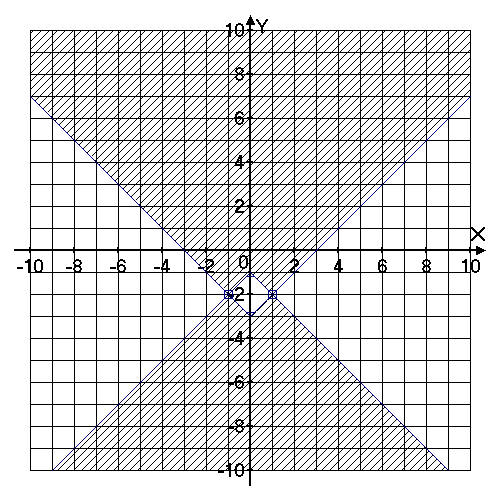 4. Розв’яжіть рівняння .Відповідь: 2. Вказівка. , , звідси , .5. В трапеції ABCD менша основа BС дорівнює бічним сторонам, СН  – висота. Р – основа перпендикуляра, який опущено з точки Н на пряму АС. Знайдіть відношення, в якому діагональ BD поділяє відрізок РН.Відповідь: 1 : 1. Вказівка. РH перетинає ВD у точці N. Чотирикутник NHDC є вписаним, тоді  СND  = 90. СN – висота рівнобедреного трикутника BCD. 11 клас  і  – корені квадратного рівняння . Доведіть, що .Вказівка.  За теоремою Вієта  + = ,  · = . ( + )а = ,  · а = с.Знайдіть усі пари дійсних чисел , які задовольняють нерівність Відповідь. Вказівка. Запишемо вираз, який стоїть у лівій частині рівності, так:  Оскільки , а , то  Тому рівність  може виконуватися лише за умови Знайдіть всі такі функції, які при всіх дійсних х≠0 задовольняють рівність .Відповідь:. Вказівка. Замінивши х на , отримуємо   . З системи отримуємо .AА1, ВВ1 – висоти трикутника  ABC. Точки C і D симетричні відносно середини відрізка А1В1. Точка D належить стороні АВ. Доведіть, що АВ – дотична до кола, описаного навколо трикутника  А1В1D.Вказівка. В1DА1С  – паралелограм. Потрібно показати, що  АDВ1 = В1А1D. Це слідує з того, що  АDВ1 = СВА  =  А1В1С  =  В1А1D.Знайдіть найбільше значення параметра , при якому нерівність  виконується для всіх дійсних значень .Відповідь: 4.Вказівка. При = 0 нерівність виконується для всіх дійсних значень . При  нерівність виконується для довільних додатних . Нехай . Оскільки , то дану нерівність можна подати у вигляді , тому  і 1234567812345678